                                                                     Технологическая карта урока математикиУчитель: Лыкасова Ольга НиколаевнаКласс:  3Предмет: математикаТема: «Предметная и символическая модели деления»Цель:     фиксирование собственных затруднений в деятельности, выявление их причин, построение и реализация проекта выхода из затруднения,  совершенствование у обучающихся способности  к моделированию  деления, выполнению математических действий с опорой на модели.     Задачи:  Образовательная:   совершенствовать  у обучающихся способность к структурированию и систематизации  выполнять математические действия с опорой на модели.Развивающая:   развивать логическое мышление, умения анализировать, классифицировать, рассуждать по аналогии. Воспитательная:  воспитывать настойчивость и упорство в достижении цели, формировать     коммуникативные  качества  личности.Здоровьесберегающие: создать атмосферу успешности каждого ученика, благоприятный психологический климат; применить оздоравливающий эффект: условия для улучшения  работы сосудов, предупреждения устранения близорукости, плоскостопия.  Формировать УУД:Развивать умения:           придерживаться этических норм общения и сотрудничества при совместной работе над учебной задачей; выполнять самооценку на основе критерия успешности учебной деятельности (личностные УУД)Развивать умения:           сотрудничать с товарищами при выполнении заданий в группе: устанавливать и соблюдать очерёдность действий, корректно сообщать товарищу об ошибках, оформлять свои мысли в устной форме; слушать и понимать речь других; умение договариваться (коммуникативные УУД)Развивать умения:                       обнаруживать и формулировать учебную проблему; самостоятельно формулировать цели урока; высказывать своё предположение.              ( Регулятивные УУД)           Развивать умения: ориентироваться в своей системе знаний: самостоятельно предполагать, какая информация нужна для решения учебной задачи. Перерабатывать полученную информацию, находить ответы на вопросы; сравнивать и группировать математические факты и объекты, делать выводы на основе обобщения умозаключений (Познавательные УУД)Межпредметные связи: окружающий мир; литературное чтение; русский язык.Образовательные ресурсы:  разноцветные геометрические фигуры; конструктор LEGO; рабочие листы;  интерактивная доска; презентация, скалки, прозрачные мольберты с песком.Тип урока:    урок предметных умений                                                                                  Самоанализ урока математикиКласс: 3Предмет: математикаТема: «Предметная и символическая модели деления»Цель:     фиксирование собственных затруднений в деятельности, выявление их причин, построение и реализация проекта выхода из затруднения,  совершенствование у обучающихся способности  к моделированию  деления, выполнению математических действий с опорой на модели.     Задачи:  Образовательная:   совершенствовать  у обучающихся способность к структурированию и систематизации  выполнять математические действия с опорой на модели.Развивающая:   развивать логическое мышление, умения анализировать, классифицировать, рассуждать по аналогии. Воспитательная:  воспитывать настойчивость и упорство в достижении цели, формировать     коммуникативные  качества  личности.Здоровьесберегающие: создать атмосферу успешности каждого ученика, благоприятный психологический климат; применить оздоравливающий эффект: условия для улучшения  работы сосудов, предупреждения устранения близорукости, плоскостопия.  Формировать УУД:Развивать умения:           придерживаться этических норм общения и сотрудничества при совместной работе над учебной задачей; выполнять самооценку на основе критерия успешности учебной деятельности (личностные УУД)Развивать умения:           сотрудничать с товарищами при выполнении заданий в группе: устанавливать и соблюдать очерёдность действий, корректно сообщать товарищу об ошибках, оформлять свои мысли в устной форме; слушать и понимать речь других; умение договариваться (коммуникативные УУД)Развивать умения:                       обнаруживать и формулировать учебную проблему; самостоятельно формулировать цели урока; высказывать своё предположение.              ( Регулятивные УУД)           Развивать умения: ориентироваться в своей системе знаний: самостоятельно предполагать, какая информация нужна для решения учебной задачи. Перерабатывать полученную информацию, находить ответы на вопросы; сравнивать и группировать математические факты и объекты, делать выводы на основе обобщения умозаключений (Познавательные УУД)Межпредметные связи: окружающий мир; литературное чтение; русский язык.Образовательные ресурсы:  разноцветные геометрические фигуры; конструктор LEGO; рабочие листы;  интерактивная доска; презентация, скалки, прозрачные мольберты с песком.Тип урока:   урок  предметных умений                                                                                       Оценка структуры урока.Тема данного урока находится в разделе программы «Двузначные числа. Сложение и вычитание» и соответствует календарно – тематическому планированию, является логическим продолжением предыдущих уроков по теме «Двузначные числа. Сложение и вычитание» Структура урока была подчинена системно - деятельностному обучению и соответствовала типу урока «Открытие «нового знания».Любой процесс познания начинается с импульса, побуждающего к действию.  Предложенное мною  высказывание в начале урока, послужило мотивацией  учащихся  на учебную деятельность, воодушевило их и вызвало желание  в полной мере проявить себя на уроке.В классе большинство детей имеют положительную мотивацию к учебной деятельности, но есть ребята с неустойчивым, рассеянным вниманием. Учитывая  индивидуальные особенности детей,  в  урок включены  основы моделирования с помощью игры «Лего», что позволило активизировать внимание ребят и творчески решать поставленные задачи. Включение в урок   игровых моментов сделал процесс обучения интересным и занимательным, создал учащимся бодрое, рабочее настроение, превратил преодоление трудностей в успешное усвоение учебного материала.  Материал урока подбирался с учётом формирования УУД. формировались: Познавательные УУД ( умение на основе анализа  находить пути решения.)Регулятивные УУД (постановка темы и цели урока. самоконтроль, умение высказывать своё предположение на основе исследований, оценивать учебные действия в соответствии с поставленной задачей)Коммуникативные УУД(умения  слушать и понимать других, умение строить речевое высказывание  в соответствии с поставленными задачами, умение согласованно работать в группе.)Личностные УУД ( эмоциональное отношение к школе и учебной деятельности.) В течение всего урока дети учились «Учиться»Присутствие на уроке элементов конструирования способствовала повышению активности класса, сплочению детского коллектива.Организация учебной деятельности с учетом здоровьесберегающих технологий создала условия, позволяющие сохранить здоровье детей. Эмоциональные разрядки способствовали снятию умственного  напряжения и утомления. На уроке в сочетании с учебным материалом использовались упражнения для развития мелкой моторики. (работа с конструктором «Лего», «Чудеса на песке». На протяжении всего урока дети находились в движении, что развивало кору головного мозга. И.П. Павлов считал, что любая мысль заканчивается движением. Игры на песке помогли стабилизировать эмоциональное состояние ребенка, развить   тактильно-кинестетические ощущения  и способствовали  развитию речи, произвольного внимания и памяти. Проводились упражнения на релаксации нервов всех органов чувств, в том числе и зрения, а также уменьшение умственного и физического напряжения (упражнения со скалкой). Разнообразие видов учебной деятельности   использование методов, способствующих активизации инициативы и творческого самовыражения учащихся помогло  детям сохранить физическое и психическое здоровье  и создало  благоприятный психологический климат на уроке.Учебный материал урока соответствовал принципу научности, доступности. На заключительном этапе урока дети показали творческий результат, что указало на достижение цели урока. Рефлексия «Настроения» показала, что дети выбрали шарики только ярких цветов. Это указывает на то, что настроение у детей на конец урока весёлое, радостное. На уроке ребятам было комфортно!МБОУ «Сростинская СОШ им. В.М. Шукшина» 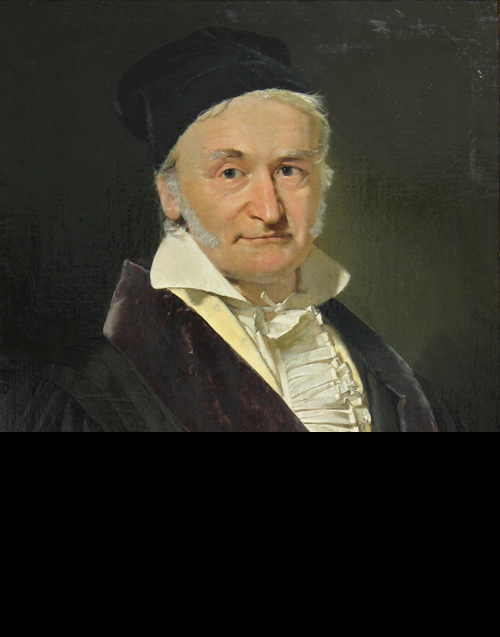                                  Математика 3 классТема: «Предметная и символическая модели деления»                                                                                                                    Автор: Лыкасова Ольга Николаевна                                                                                          2013г.Этапы урокаОжидаемый результатДеятельность учащихсяДеятельность учителяФормирование УУДЗдоровье-сбережение  Организа-ционныйэтап.Эмоциона-льный настрой1мин.Приветствие, создаст здоровый психологический климат в классе. Организует учащихся на положительную и успешную  работу. Приветствие.Здравствуй! (ладошки)Успехов (рукопожатие)Счастливого дня (щеками)В котором мы будем с тобою друзья! (обнимаются)1группа-2группа-3группа--У нас на уроке гости!Давайте поприветствуем гостей и друг друга! Приглашаем гостей присоединиться к нам!Распределение  детей  на группыВыберите геометрические фигуры по желанию. Организуйтесь в группы по форме фигур.Коммуникативные УУД:Формирование умения учиться уважительно, относиться к позиции другого, пытаться договариваться.слушать других, пытаться принимать другую точку зрения, быть готовым изменить свою точку зренияЗдоровье начинается с эмоционального настроя, добрых пожеланий,настроя на работу.Мотиваци-онная готовность  3мин. слайдВключение учащихся в учебную деятельность на личностно значимом уровне; определение содержательных рамок урока.Прочитайте цитату  немецкого математика Карла Фридриха Гаусс   Как вы понимаете это высказывание?Личностные результатыРазвитие умения придерживаться этических норм общения и сотрудничества при совместной работе. Формирование мотивации к  познавательной деятельности.    Методика дальнего зрения предупреждает и устраняет близорукость.Актуализа-ция знаний 2минАктуализировать мыслительные операции наблюдения, сравнения, аналогии.105Посчитайте сколько  гласных в    этом  высказывании?Назовите, какое получилось число? Посчитайте сколько  слогов  в  слове математика?Познавательные УУДРазвиваем умения:          ориентироваться в своей системе знанийпреобразовывать информацию из одной формы в другую. Коммуникативные УУД:Развивать умения договариваться с людьми, выполняя различные роли в группе, сотрудничать в совместном решении проблемыРабота с конструктором   Lego развивает   мелкую моторику рук, речь воображение,эстетическое восприятие мира.Постановка  темы и цели урока3 минФиксирование детьми места и причин затруднения. Тема: Деление. Модели деленияЦель:  совершенствование  знаний и умений решать  выражения на деление.  Конструировать модели.10:5Сформулируйте тему сегодняшнего урока  Какие цели поставите для себя? Регулятивные УУД:Развивать умения:             самостоятельно формулировать цели урока послепредварительного обсужденияМетодика дальнего зрения предупреждает и устраняет близорукость.Ситуация «Успеха»«Открытие»  нового знания5минНаучиться моделировать алгоритм  вычисления  частного  Используя конструктор Lego
 смоделируйте  модель данного выражения  ПродемонстрируйтеНазовите компонентыПознавательные УУДРазвивать умения:       представлять информацию в виде текста, таблицы, схемы, доносить свою позицию до других: Коммуникативные УУД:Развивать умения:          высказывать свою точку зрения и пытаться её обосновать, приводя аргументы;Работа с конструктором   Lego развивает   мелкую моторику рук, воображение,эстетическое восприятие мира.Первичное закрепле-ние10минДети   научатся фиксировать новые знания во внешней речи применять их на практике.приём «карандаш»  Находят значение выражения. Выводят слово  «Зарядка»На доске: п.т.с.42 №75кадая группа по одной буквеС комментированием 1 выражение от каждой группы.              - Кто справлялся сам? Кому нужна помощь ребят, работа с моделями? (Ученики делают пометки   «+» - все понятно; «?» -вызывает затруднение.Познавательные УУДРазвивать умения:преобразовывать информацию из одной формы в другую: перерабатывать полученную информацию: сравнивать и группировать математические факты и объекты.  Коммуникативные УУД:Развитие мелкой моторики рук.Эмоциональное состояние учащихся.Ситуация успеха.Динамичес-кая пауза3минЗАРЯДКА  Исходное положение сидя:        ноги поставлены на скалку, катают скалку,глаза закрыты.  Нечётное число -  руки в стороны.Чётное число - хлопок.  Составьте.Какое слово получилось?А вы готовы к зарядке?Поиграем в игру «  чётные», «  нечётные»Наступите обеими ногами на скалку. Катайте  ее вперед и назад. нечётные -  руки в стороны. чётные - хлопок. 4,9,6,3.8,7,5,2,11Коммуникативные УУД:Развивать умения:  договариваться с людьми: выполняя различные роли в группе, сотрудничать в совместном решении проблемы;  учиться уважительно, относиться к позиции другого, пытаться договариваться. Массаж стоп  имеет оздоравливающий эффект, улучшает работу сосудов, лечит плоскостопие.  Хлопки и счёт активизирует слуховой канал восприятия. помогает детям настроиться на общий ритм работы класса.Дети   научатся фиксировать новые знания во внешней речи применять их на практике.Конструируют модель задачи.3Х5=15(ш)-подарила22-15=7(ш)-осталось7-4=3(ш)-осталось у Ани«Переход» 1группа-2группа-3группаЗадачаУ Ани было 22 воздушных шарика. Она подарила по три шарика каждому из  пяти своих друзей. Четыре шарика лопнули. Сколько осталось шариков?«Переход»Вы организовывали группы по форме, а теперь я предлагаю по  цвету.Познавательные УУДРазвивать умения:          ориентироваться в своей системе знаний Личностные результаты: придерживаться этических норм общения и сотрудничества.Регулятивные УУД:Развивать умения осуществлять познавательную и личностную рефлексию.ЗакреплениеСоставление выражений согласно теме урока. Игра «Ты мне, я тебе» (задаёт выражения группа) 32:4,48:8“Рисуем на песке”ВзаимопроверкаА над какой темой мы работали сегодня на уроке?Составьте выражения согласно теме урока.Коммуникативные УУД:Формировать умение строить речевое высказывание  в соответствии с поставленными задачами.Формировать и отрабатываем умение согласованно работать в группе.Познавательные УУД:Формировать умение на основе анализа  находить пути решения. Регулятивные УУД: Формировать умение высказыватьВзаимодействие с песком стабилизирует эмоциональное состояние. Развитие у детей мелкой моторики рук, тактильного ощущения. Игры на песке помогают стабилизировать эмоциональное состояние ребенка песок поглощает «негативную» психическую энергию, взаимодействие с ним очищает энергетику человекаРефлексия учебной деятельно-стиРефлексия настроенияПроанализируют  свою деятельность на уроке и делают выводы. Наметят план дальнейших действий.Дыхательные упражнения ЦветотерапияКакие цели ставили в начале урока и достигли ли вы своей цели?Карточка помогайкаВыберите цвет шарика по вашему настроению и надуйте его.   Подарите частичку своего настроения нашим гостям!Познавательные УУД: совершенствовать  умения применять алгоритм решенияСложение двузначных чисел и однозначныхЛичностные УУД:Формировать эмоциональное отношение к школе и учебной деятельности.Регулятивные УУД:Оценивать учебные действия в соответствии с поставленной задачей.Коммуникативные УУД:Формировать умение строить речевое высказывание .   Активизируют дыхание, способствуют насыщению крови кислородом. Развитием у детей мелкой моторики рук.